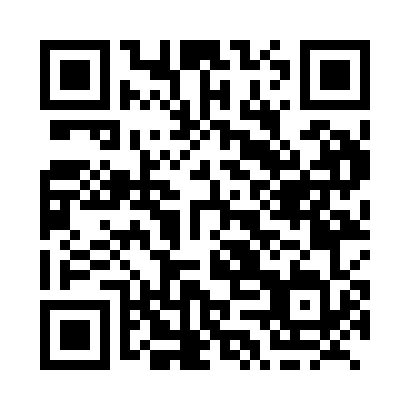 Prayer times for Bon Accord, Alberta, CanadaWed 1 May 2024 - Fri 31 May 2024High Latitude Method: Angle Based RulePrayer Calculation Method: Islamic Society of North AmericaAsar Calculation Method: HanafiPrayer times provided by https://www.salahtimes.comDateDayFajrSunriseDhuhrAsrMaghribIsha1Wed3:465:561:316:419:0611:172Thu3:435:541:316:429:0811:193Fri3:425:521:306:439:1011:204Sat3:415:501:306:449:1111:215Sun3:405:481:306:459:1311:226Mon3:395:461:306:469:1511:237Tue3:385:441:306:479:1711:248Wed3:375:431:306:499:1911:259Thu3:365:411:306:509:2011:2510Fri3:355:391:306:519:2211:2611Sat3:345:371:306:529:2411:2712Sun3:335:351:306:539:2611:2813Mon3:325:341:306:549:2711:2914Tue3:315:321:306:559:2911:3015Wed3:305:301:306:569:3111:3016Thu3:305:291:306:579:3211:3117Fri3:295:271:306:579:3411:3218Sat3:285:261:306:589:3511:3319Sun3:275:241:306:599:3711:3420Mon3:275:231:307:009:3911:3521Tue3:265:211:307:019:4011:3522Wed3:255:201:307:029:4211:3623Thu3:255:191:307:039:4311:3724Fri3:245:171:317:049:4511:3825Sat3:245:161:317:059:4611:3926Sun3:235:151:317:059:4711:3927Mon3:225:141:317:069:4911:4028Tue3:225:131:317:079:5011:4129Wed3:225:121:317:089:5111:4130Thu3:215:111:317:089:5311:4231Fri3:215:101:317:099:5411:43